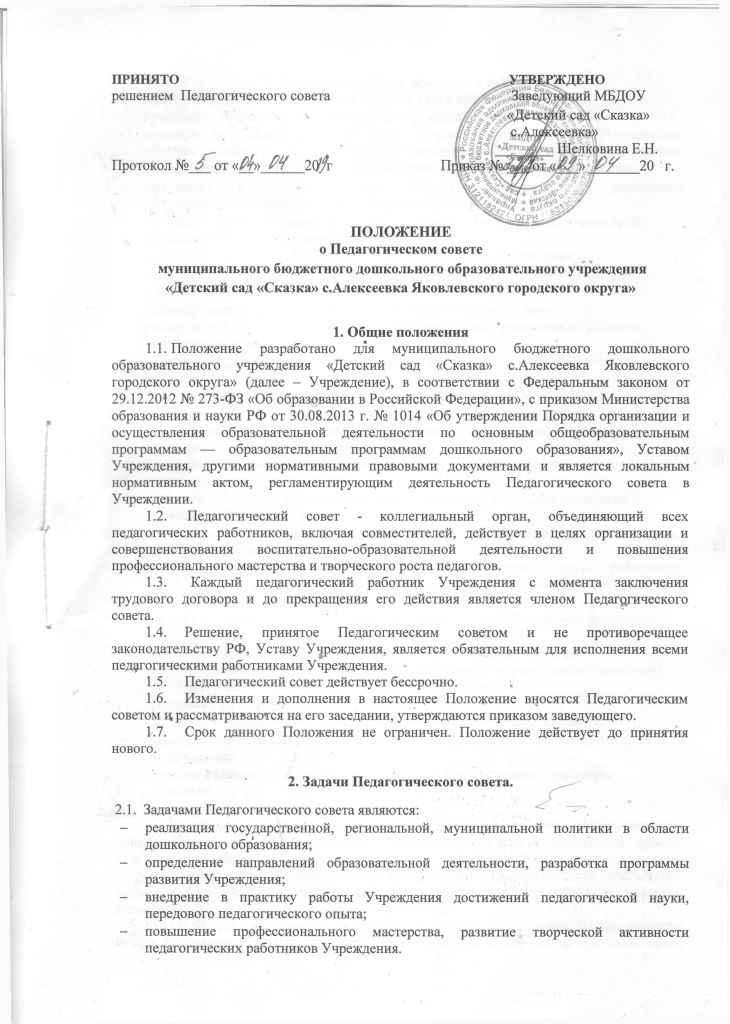 3. Компетенция Педагогического совета.3.1.  Педагогический совет Учреждения в рамках своей компетенции: принимает образовательные программы Учреждения;осуществляет индивидуальный учет результатов освоения обучающимися образовательных программ и поощрений обучающихся, а также хранение в архивах информации об этих результатах на бумажных и (или) электронных носителях;использует	и	совершенствует	методы	обучения	и воспитания, образовательных технологий, электронного обучения;организует научно-методическую работу, в том числе организация и проведение научных и методических конференций, семинаров;определяет  направления образовательной деятельности Учреждения;определяет учебные пособия, материалы и иные компоненты образовательных программ дошкольного образования; рассматривает вопросы об аттестации педагогических работников;решает вопросы о дополнительном профессиональном образовании по профилю педагогической деятельности;выявляет актуальный педагогический опыт и его внедрение в образовательный процесс;создаёт условия и обсуждает вопросы, связанные с научной, творческой, исследовательской деятельностью педагогов, разработкой и внедрением инноваций;создаёт условия для использования и совершенствования методов обучения и воспитания, образовательных технологий;рассматривает	вопросы	о	возможности	и	порядке	предоставления	платных образовательных услуг;принимает локальные нормативные акты, регламентирующие образовательную деятельность Учреждения;осуществляет текущий контроль за освоением образовательных программ, мониторинг обучающихся;заслушивает информации, отчеты заведующего, педагогических работников Учреждения о создании условий для реализации образовательных программ дошкольного образования;решает иные вопросы в соответствии с законодательством Российской Федерации.Организация управления Педагогическим советом3.1. Педагогический совет состоит из педагогических работников Учреждения.3.2. В работе Педагогического совета могут участвовать:представители Учредителя;работники Учреждения, не являющиеся членами Педагогического совета;представители из числа родителей (законные представителей) обучающихся Учреждения;граждане, выполняющие работу на основе гражданско-правовых договоров, заключаемых с Учреждением;другие приглашенные лица.3.3. Необходимость их приглашения определяется председателем Педагогического совета. Приглашенные на заседание Педагогического совета пользуются правом совещательного голоса.3.4. В начале каждого учебного года из числа членов Педагогического совета путем открытого голосования большинством голосов избираются председатель и секретарь Педагогического совета сроком на один учебный год.3.5. В случае отсутствия по уважительной причине на заседании Педагогического совета председателя и (или) секретаря их кандидатуры путем открытого голосования могут переизбираться сроком на одно заседание Педагогического совета. В таких случаях полномочиями председателя заседания Педагогического совета наделяется старший воспитатель, секретаря – любой педагог Учреждения.3.6. Председатель Педагогического совета:координирует и организует деятельность Педагогического совета;информирует членов Педагогического совета о предстоящем заседании не менее чем за 30 дней до его проведения;определяет повестку дня;организует подготовку и проведение заседания Педагогического совета;контролирует исполнение решений предыдущего Педагогического совета. Информационно-техническое и методическое обеспечение деятельности Педагогического совета возлагается на секретаря.Педагогический  совет  работает  по  плану,   составляющему  часть	плана работы Учреждения на учебный год. Заседания Педагогического совета созываются не реже 4 раз в год в соответствии с планом работы Учреждения на учебный год.Внеочередное заседание Педагогического совета проводится:по требованию не менее 1/3 его состава;по иным причинам, не предусмотренным планом работы Учреждения на учебный год и требующим безотлагательного решения. Решение Педагогического совета считается правомочным, если на его заседании присутствовало более половины его членов и за решение проголосовало более половины присутствующих путем открытого голосования. При равном количестве голосов решающим является голос председателя Педагогического совета.Ответственность за выполнение решений Педагогического совета лежит на заведующем Учреждением. Решения выполняют ответственные лица, указанные в протоколе заседания Педагогического совета. Результаты выполнения решений предыдущего Педагогического совета рассматриваются на следующем заседании.Принятые на заседании Педагогического совета и отраженные в протоколе решения имеют юридическую силу только с момента издания соответствующего приказа заведующего Учреждением.Права и ответственность Педагогического совета4.1. Педагогический совет имеет право:участвовать в управлении Учреждения;создавать временные творческие объединения;выходить с предложениями и заявлениями на Учредителя, в органы муниципальной и государственной власти, в общественные организации.4.2.  Каждый член Педагогического совета имеет право:потребовать обсуждения на заседании Педагогического совета любого вопроса, касающегося педагогической деятельности Учреждения, если его поддержит не менее одной трети членов Педагогического совета;при несогласии с решением Педагогического совета высказывать свое мотивированное мнение, которое должно быть занесено в протокол.Педагогический совет несет ответственность за:выполнение, выполнение не в полном объеме или невыполнение закрепленных за ним задач и функций;соответствие принимаемых решений законодательству РФ, нормативно-правовым актам;принятие	конкретных	решений	по	каждому	рассматриваемому	вопросу,	с указанием ответственных лиц и сроков исполнения.Делопроизводство Педагогического совета Заседания  Педагогического  совета  оформляются	протоколами в печатном варианте и на электронном носителе.В  протоколе фиксируется:дата проведения заседания;номер заседания Педагогического совета;тема, цель Педагогического совета (если таковая имеется);количественное	присутствие	(отсутствие	с	указанием	причин)	членов Педагогического совета;приглашенные (Ф.И.О., должность);повестка дня;ход обсуждения вопросов;краткое	изложение	обсуждаемого	вопроса,	предложения,	рекомендации	и замечания членов Педагогического совета и приглашенных лиц;итоги голосования по обсуждаемому вопросу (при необходимости);решение (постановление) отдельно по каждому вопросу. Протокол имеет верхний колонтитул, содержащий полное название Учреждения по Уставу.После решения (постановления) при необходимости назначаются ответственные за выполнение и прописываются сроки исполнения.Протоколы подписываются председателем и секретарем Педагогического совета, и хранится в Учреждении.Нумерация протоколов ведется от начала учебного года и начинается с протокола Педагогического совета, проводимого в последних числах августа с целью рассматривания проектов документов на предстоящий учебный год.Протокол сопровождается явочным листом, который является приложением к протоколу и неотъемлемой частью протокола.В верхнем правом углу указывается:приложения к протоколу заседания Педагогического совета (номер и дата);фамилия, имя, отчество (полностью), присутствующих на заседании;подпись присутствующих. Печатный	вариант	каждого	протокола Педагогического совета прошнуровывается и нумеруется, заверяется подписью заведующего и печатью ДОУ. Явочный лист не нумеруется, прошнуровывается вместе с протоколом последним листом. Протоколы хранятся в делах Учреждения (50 лет) и передается по акту (при смене руководителя, передаче в архив).Доклады, тексты выступлений (и т.п.), о которых в протоколе Педагогического совета делается запись «доклад (выступление, отчет и т.п.) прилагается», группируются в отдельной папке с тем же сроком хранения, что и книга протоколов заседаний Педагогического совета.